2019年度部门决算公开文本大城县人民政府办公室二〇二〇年十一月目    录第一部分   部门概况一、部门职责二、机构设置第二部分   2019年部门决算情况说明一、收入支出决算总体情况说明二、收入决算情况说明三、支出决算情况说明四、财政拨款收入支出决算总体情况说明五、一般公共预算“三公”经费支出决算情况说明六、预算绩效情况说明七、其他重要事项的说明第三部分  名词解释第四部分  2019年度部门决算报表部门职责（一）协助县政府领导组织起草或审核上报省政府和省政府办公厅、市政府和市政府办公室和致函省、市政府各部门的公文，以及以县政府、县政府办公室名义发布的公文；负责县政府、县政府办公室日常公文办理，包括省政府和省政府办公厅、市政府和市政府办公室以及省、市各部门、各县（市、区）的来文办理，县政府各部门、各镇政府、经开区管委会来文办理。（二）负责县政府领导活动的组织和协调工作；负责县政府会议的准备和服务工作，协助县政府领导组织落实会议决定事项。（三）研究县政府各部门和各镇政府、经开区管委会请示县政府的事项，提出审核意见，报县政府领导审批。（四）根据县政府领导的批示，对县政府各部门间出现的争议问题提出处理意见，报县政府领导决定。（五）组织起草县政府领导重要讲话及其他重要文稿。（六）督促检查县政府各部门、各镇政府、经开区管委会对国务院和省、市、县政府决定事项及国务院和省、市、县政府领导重要批示的执行落实情况并跟踪调研，及时向县政府领导报告。（七）组织承办人大代表建议和政协提案工作。（八）负责承办县政府提请县人大常委会任免议案和提请县政府任命工作人员的行政任免有关手续；负责承办县政府任命工作人员的宪法宣誓工作。（九）负责县政府值班工作，及时报告重要情况，传达和督促落实县政府领导工作要求。（十）根据县政府工作部署和县政府领导要求，组织专题调研，及时反映情况，提出建议。（十一）负责对县内、外经济形势跟踪研究，为县政府决策提供建议。（十二）负责推进、指导、协调、监督、考核评估全县政务公开和政府信息公开工作。（十三）负责政务信息（包括舆情信息）服务工作。（十四）协同有关部门统筹协调县政府新闻宣传、舆情回应等工作。（十五）负责县政府电子政务工作。（十六）负责县政府办公室下属事业单位的管理工作。（十七）负责全县地方金融监督管理工作。（十八）代表县政府行使全县信用体系建设工作职责。（十九）负责受理公众来信、来访、来电提出的咨询、建议、意见、投诉和求助，及时解决公众在生产生活中遇到的困难。（二十）贯彻执行党和国家对外方针政策、涉港澳方针政策和法律法规。贯彻执行省、市外事、港澳工作的决策部署。（二十一）负责指导和管理全县因公出国、赴港澳工作。（二十二）督导推进县大气污染防治领导小组安排部署的各项工作任务。（二十三）负责县政府机关的行政后勤保障和机关及下属事业单位财务管理工作。负责全县公共机构节能工作。（二十四）完成县政府交办的其他任务。二、机构设置从决算编报单位构成看，纳入2019 年度本部门决算汇编范围的独立核算单位（以下简称“单位”）共1个，具体情况如下：一、收入支出决算总体情况说明本部门2019年度收支总计（含结转和结余）1564.89万元。与2018年度决算相比，减少103.13万元，下降7.07%，主要原因是本着厉行节约的要求，压减项目支出。二、收入决算情况说明本部门2019年度本年收入合计1412.90万元，其中：财政拨款收入1412.90万元，占100%；无事业收入；无经营收入；无其他收入。图1：收入决算结构饼状图三、支出决算情况说明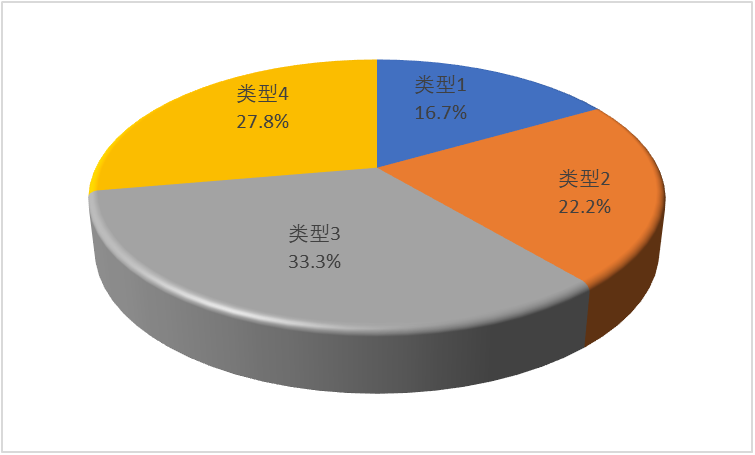 本部门2019年度本年支出合计1564.65万元，其中：基本支出611.48万元，占39.08%；项目支出953.17万元，占60.92%；无经营支出。如图所示：图2：支出决算结构饼状图四、财政拨款收入支出决算总体情况说明（一）财政拨款收支与2018 年度决算对比情况本部门2019年度形成的财政拨款收支均为一般公共预算财政拨款，其中本年收入1412.90万元,比2018年度减少35.88万元，降低2.48%，主要是本着厉行节约的要求，压减支出；本年支出1564.65万元，比2018年度增加345.26万元，增长28.31%，主要是上年项目结转。图3：财政拨款收支情况柱形图   （二）财政拨款收支与年初预算数对比情况本部门2019年度一般公共预算财政拨款收入1412.90万元，完成年初预算的86.82%（如图4）,比年初预算减少214.52万元，决算数小于预算数主要原因是本着厉行节约的要求，压减支出；本年支出1564.65万元，完成年初预算的96.14%,比年初预算减少62.77万元，决算数小于预算数主要原因是主要是本着厉行节约的要求，压减支出。图4：财政拨款收支预决算对比情况柱形图财政拨款支出决算结构情况。2019 年度财政拨款支出1564.65万元，主要用于以下方面一般公共服务（类）支出1475.57万元，占94.31%，；社会保障和就业（类）支出60.08万元，占3.84%；卫生健康（类）支出26.02万元，占1.66%；住房保障（类）支出2.04万元，占 0.13%;灾害防治及应急管理（类）支出0.95万元，占0.06%。图5：财政拨款支出决算结构（按功能分类）（四）一般公共预算基本支出决算情况说明人员经费 512.72万元，主要包括基本工资、津贴补贴、奖金、伙食补助费、绩效工资、机关事业单位基本养老保险缴费、职业年金缴费、职工基本医疗保险缴费、公务员医疗补助缴费、住房公积金、医疗费、其他社会保障缴费、其他工资福利支出、离休费、退休费、抚恤金、生活补助、医疗费补助、奖励金、其他对个人和家庭的补助支出；公用经费 98.77万元，主要包括办公费、印刷费、咨询费、手续费、水费、电费、邮电费、取暖费、物业管理费、差旅费、因公出国（境）费用、维修（护）费、租赁费、会议费、培训费、公务接待费、专用材料费、劳务费、委托业务费、工会经费、福利费、公务用车运行维护费、其他交通费用、税金及附加费用、其他商品和服务支出、办公设备购置、专用设备购置、信息网络及软件购置更新、公务用车购置、其他资本性支出。五、一般公共预算“三公” 经费支出决算情况说明本部门2019年度“三公”经费支出共计35.92万元，完成预算的58.22%,较预算减少25.78万元，降低41.78%，主要是本着厉行节约的要求，压减支出；较2018年度增加0.97万元，增长2.76%，主要是增加项目。具体情况如下：因公出国（境）费支出0万元。本部门2019年度因公出国（境）团组0个、共0人/参加其他单位组织的因公出国（境）团组0个、共0人/无本单位组织的出国（境）团组。因公出国（境）费支出与年初预算持平；与2018年度决算持平。公务用车购置及运行维护费支出24.02万元。本部门2019年度公务用车购置及运行维护费较预算减少11.48万元，降低47.79%,主要是厉行节约；较上年减少1.53万元，降低5.99%,主要是厉行节约。其中：公务用车购置费：本部门2019年度公务用车购置量0辆，本部门2019年度未发生“公务用车购置”经费支出,较年初预算持平，较2018年度决算支出持平。公务用车运行维护费：本部门2019年度单位公务用车保有量5辆。公车运行维护费支出较预算减少11.48万元，降低47.79%,主要是厉行节约；较上年减少1.53万元，降低5.99%，主要是厉行节约。（三）公务接待费支出11.90万元。本部门2019年度公务接待共71批次、4998人次。公务接待费支出较预算减少14.3万元，降低54.58%,主要是厉行节约；较上年度增加2.5万元，增长26.6%,主要是增加项目支出。六、预算绩效情况说明1. 预算绩效管理工作开展情况。根据预算绩效管理要求，本部门组织对2019年度一般公共预算项目支出全面开展绩效自评，其中，项目38个，共涉及资金808.73万元，占一般公共预算项目支出总额的100%。部门决算中项目绩效自评结果。本部门在今年部门决算公开中反映大气污染治理办公室工作经费项目等38个项目绩效自评结果。“9.26”农贸会议费项目自评综述：根据年初设定的绩效目标，“9.26”农贸会议费项目绩效自评得分为10分（绩效自评表附后）。全年预算数为34元，执行数为34万元，完成预算的100%。项目绩效目标完成情况： 完成“互联网+大城”经费项目自评综述：根据年初设定的绩效目标，招商引资工作经费项目绩效自评得分为10分（绩效自评表附后）。全年预算数为3万元，执行数为3万元，完成预算的100%。项目绩效目标完成情况： 完成“性别比”工作经费项目自评综述：根据年初设定的绩效目标，“性别比”工作经费项目绩效自评得分为10分（绩效自评表附后）。全年预算数为5万元，执行数为4.9614万元，完成预算的99.23%。项目绩效目标完成情况： 完成“治超办”经费项目自评综述：根据年初设定的绩效目标，“治超办”经费项目绩效自评得分为10分（绩效自评表附后）。全年预算数为3万元，执行数为2.96万元，完成预算的98.67%。项目绩效目标完成情况： 完成《大城年鉴》出版费经费项目自评综述：根据年初设定的绩效目标，《大城年鉴》出版费经费项目绩效自评得分为10分（绩效自评表附后）。全年预算数为10万元，执行数为9.98万元，完成预算的99.8%。项目绩效目标完成情况： 完成2019年暑期北戴河支暑人员工资经费项目自评综述：根据年初设定的绩效目标，2019年暑期北戴河支暑人员工资经费项目绩效自评得分为10分（绩效自评表附后）。全年预算数为3.4万元，执行数为2.83万元，完成预算的83.24%。项目绩效目标完成情况： 完成安监经费项目自评综述：根据年初设定的绩效目标，安监经费项目绩效自评得分为10分（绩效自评表附后）。全年预算数为1万元，执行数为0.948万元，完成预算的94.8%。项目绩效目标完成情况： 完成办公设备购置经费项目自评综述：根据年初设定的绩效目标，办公设备购置经费项目绩效自评得分为10分（绩效自评表附后）。全年预算数为7.6615万元，执行数为7.6615万元，完成预算的100%。项目绩效目标完成情况： 完成办公业务经费项目自评综述：根据年初设定的绩效目标，办公业务经费项目绩效自评得分为10分（绩效自评表附后）。全年预算数为48.1万元，执行数为48.077万元，完成预算的99.95%。项目绩效目标完成情况： 完成报纸刊物征订经费项目自评综述：根据年初设定的绩效目标，报纸刊物征订经费项目绩效自评得分为10分（绩效自评表附后）。全年预算数为7万元，执行数为7万元，完成预算的100%。项目绩效目标完成情况： 完成打击和处置非非法集资工作经费项目自评综述：根据年初设定的绩效目标，打击和处置非非法集资工作经费项目绩效自评得分为10分（绩效自评表附后）。全年预算数为10万元，执行数为10万元，完成预算的100%。项目绩效目标完成情况： 完成大城县阿里巴巴农村淘宝运行经费项目自评综述：根据年初设定的绩效目标，大城县阿里巴巴农村淘宝运行经费项目绩效自评得分为10分（绩效自评表附后）。全年预算数为149万元，执行数为143.94911万元，完成预算的96.61%。项目绩效目标完成情况： 完成大气污染治理经费项目自评综述：根据年初设定的绩效目标，大气污染治理经费项目绩效自评得分为10分（绩效自评表附后）。全年预算数为20.9万元，执行数为20.8465万元，完成预算的99.74%。项目绩效目标完成情况： 完成督查经费项目自评综述：根据年初设定的绩效目标，督查经费项目绩效自评得分为10分（绩效自评表附后）。全年预算数为13万元，执行数为13万元，完成预算的100%。项目绩效目标完成情况： 完成公务接待经费项目自评综述：根据年初设定的绩效目标，公务接待经费项目绩效自评得分为10分（绩效自评表附后）。全年预算数为9.4万元，执行数为9.4万元，完成预算的100%。项目绩效目标完成情况： 完成购置办公用品经费项目自评综述：根据年初设定的绩效目标，购置办公用品经费项目绩效自评得分为10分（绩效自评表附后）。全年预算数为44万元，执行数为43.9679万元，完成预算的99.93%。项目绩效目标完成情况： 完成互联网+大城经费项目自评综述：根据年初设定的绩效目标，互联网+大城经费项目绩效自评得分为10分（绩效自评表附后）。全年预算数为9.8万元，执行数为9.8万元，完成预算的100%。项目绩效目标完成情况： 完成会议经费项目自评综述：根据年初设定的绩效目标，会议经费项目绩效自评得分为10分（绩效自评表附后）。全年预算数为41万元，执行数为38.3215万元，完成预算的93.47%。项目绩效目标完成情况： 完成机构改革经费项目自评综述：根据年初设定的绩效目标，机构改革经费项目绩效自评得分为10分（绩效自评表附后）。全年预算数为5万元，执行数为4.996万元，完成预算的99.92%。项目绩效目标完成情况： 完成机关伙房伙食补助经费项目自评综述：根据年初设定的绩效目标，机关伙房伙食补助经费项目绩效自评得分为10分（绩效自评表附后）。全年预算数为20万元，执行数为20万元，完成预算的100%。项目绩效目标完成情况： 完成机关伙房人员临时工工资经费项目自评综述：根据年初设定的绩效目标，机关伙房人员临时工工资经费项目绩效自评得分为10分（绩效自评表附后）。全年预算数为27.46万元，执行数为25.665万元，完成预算的93.46%。项目绩效目标完成情况： 完成金融办经费项目自评综述：根据年初设定的绩效目标，金融办经费项目绩效自评得分为10分（绩效自评表附后）。全年预算数为5万元，执行数为4.987万元，完成预算的99.74%。项目绩效目标完成情况： 完成劳务派遣人员工资保险经费项目自评综述：根据年初设定的绩效目标，劳务派遣人员工资保险经费项目绩效自评得分为10分（绩效自评表附后）。全年预算数为60.4万元，执行数为59.009696万元，完成预算的97.7%。项目绩效目标完成情况： 完成年鉴经费项目自评综述：根据年初设定的绩效目标，年鉴经费项目绩效自评得分为10分（绩效自评表附后）。全年预算数为9.3万元，执行数为9.3万元，完成预算的100%。项目绩效目标完成情况： 完成农业产业化经费项目自评综述：根据年初设定的绩效目标，农业产业化经费项目绩效自评得分为10分（绩效自评表附后）。全年预算数为10万元，执行数为9.9846万元，完成预算的99.85%。项目绩效目标完成情况： 完成全县公共机构能源审计费用经费项目自评综述：根据年初设定的绩效目标，全县公共机构能源审计费用经费项目绩效自评得分为10分（绩效自评表附后）。全年预算数为56.5万元，执行数为56.5万元，完成预算的100%。项目绩效目标完成情况： 完成热线办经费项目自评综述：根据年初设定的绩效目标，热线办经费项目绩效自评得分为10分（绩效自评表附后）。全年预算数为11万元，执行数为11万元，完成预算的100%。项目绩效目标完成情况： 完成三级金融服务网络办公经费项目自评综述：根据年初设定的绩效目标，三级金融服务网络办公经费项目绩效自评得分为10分（绩效自评表附后）。全年预算数为2万元，执行数为2万元，完成预算的100%。项目绩效目标完成情况： 完成维稳经费项目自评综述：根据年初设定的绩效目标，维稳经费项目绩效自评得分为10分（绩效自评表附后）。全年预算数为15万元，执行数为15万元，完成预算的100%。项目绩效目标完成情况： 完成维修经费项目自评综述：根据年初设定的绩效目标，维修经费项目绩效自评得分为10分（绩效自评表附后）。全年预算数为15万元，执行数为15万元，完成预算的100%。项目绩效目标完成情况： 完成信息中心经费项目自评综述：根据年初设定的绩效目标，信息中心经费项目绩效自评得分为10分（绩效自评表附后）。全年预算数为13万元，执行数为13万元，完成预算的100%。项目绩效目标完成情况： 完成烟花爆竹治理经费项目自评综述：根据年初设定的绩效目标，烟花爆竹治理经费项目绩效自评得分为10分（绩效自评表附后）。全年预算数为5万元，执行数为5万元，完成预算的100%。项目绩效目标完成情况： 完成印刷经费项目自评综述：根据年初设定的绩效目标，印刷经费项目绩效自评得分为10分（绩效自评表附后）。全年预算数为80万元，执行数为80万元，完成预算的100%。项目绩效目标完成情况： 完成政府门户网站运行经费项目自评综述：根据年初设定的绩效目标，政府门户网站运行经费项目绩效自评得分为10分（绩效自评表附后）。全年预算数为8万元，执行数为8万元，完成预算的100%。项目绩效目标完成情况： 完成政府信息公开平台系统维护费、服务器托管费经费项目自评综述：根据年初设定的绩效目标，政府信息公开平台系统维护费、服务器托管费经费项目绩效自评得分为10分（绩效自评表附后）。全年预算数为4.3万元，执行数为4.209万元，完成预算的97.88%。项目绩效目标完成情况： 完成政府宣传经费项目自评综述：根据年初设定的绩效目标，政府宣传经费项目绩效自评得分为10分（绩效自评表附后）。全年预算数为46.05万元，执行数为45.9773万元，完成预算的99.84%。项目绩效目标完成情况： 完成政务公开工作经费项目自评综述：根据年初设定的绩效目标，政务公开工作经费项目绩效自评得分为10分（绩效自评表附后）。全年预算数为6万元，执行数为6万元，完成预算的100%。项目绩效目标完成情况： 完成政务网电路经费项目自评综述：根据年初设定的绩效目标，政务网电路经费项目绩效自评得分为10分（绩效自评表附后）。全年预算数为2.4万元，执行数为2.4万元，完成预算的100%。项目绩效目标完成情况： 完成财政评价项目绩效评价结果无七、其他重要事项的说明（一）机关运行经费情况本部门2019年度机关运行经费支出98.77万元，比年初预算数减少8.06万元，降低7.54%。主要是压减办公经费开支;比2018年度减少9.6万元，降低8.86%。主要原因是人员减少，减少人员经费支出。（二）政府采购情况本部门2019年度政府采购支出总额0.00万元，从采购类型来看，政府采购货物支出0.00 万元、政府采购工程支出0.00万元、政府采购服务支出 0.00万元。授予中小企业合同金0.00万元，占政府采购支出总额的0.00%，其中授予小微企业合同金额0.00万元，占政府采购支出总额的 0.00%。（三）国有资产占用情况截至2019年12月31日，本部门共有车辆5辆，比上年减少4辆，主要是车辆拍卖。其中，机要通信用车3辆，应急保障用车1辆，其他用车1辆,其他用车是待报废车辆。单位价值50万元以上通用设备0台（套），与上年持平 ；单位价值100万元以上专用设备0台（套），与上年持平。（四）其他需要说明的情况1. 本部门2019年度结转资金0.24万元，结转资金为华侨补助。2. 由于决算公开表格中金额数值应当保留两位小数，公开数据为四舍五入计算结果，个别数据合计项与分项之和存在小数点后差额，特此说明。说明：1.预算项目自评得分由各单项指标的折算得分合计而成，满分为100分。      2.实际完成值，即填写某项指标实际完成情况，如培训次数、参训率等；完成等级，即对应评价标准，根据设定指标优、良、中、差四个等级，年度指标值填报“优”等级的指标值。      3.单项指标得分，即根据完成等级赋予每项指标相应得分，其中，优、良、中、差对应的分值区间一般为90分及以上、80-90分、60-80分、60分以下；预算执行率指标得分为实际完成值*100。      4.权重占比，即单项指标在总分100分中所占的比重，其中预算执行率指标权重占比固定为10%。各项指标权重占比之和为100%。      5.折算得分，即单项指标得分*权重占比。说明：1.预算项目自评得分由各单项指标的折算得分合计而成，满分为100分。      2.实际完成值，即填写某项指标实际完成情况，如培训次数、参训率等；完成等级，即对应评价标准，根据设定指标优、良、中、差四个等级，年度指标值填报“优”等级的指标值。      3.单项指标得分，即根据完成等级赋予每项指标相应得分，其中，优、良、中、差对应的分值区间一般为90分及以上、80-90分、60-80分、60分以下；预算执行率指标得分为实际完成值*100。      4.权重占比，即单项指标在总分100分中所占的比重，其中预算执行率指标权重占比固定为10%。各项指标权重占比之和为100%。      5.折算得分，即单项指标得分*权重占比。（一）财政拨款收入：本年度从本级财政部门取得的财政拨款，包括一般公共预算财政拨款和政府性基金预算财政拨款。（二）事业收入：指事业单位开展专业业务活动及辅助活动所取得的收入。（三）其他收入：指除上述“财政拨款收入”“事业收入”“经营收入”等以外的收入。（四）用事业基金弥补收支差额：指事业单位在用当年的“财政拨款收入”“财政拨款结转和结余资金”“事业收入”“经营收入”“其他收入”不足以安排当年支出的情况下，使用以前年度积累的事业基金（事业单位当年收支相抵后按国家规定提取、用于弥补以后年度收支差额的基金）弥补本年度收支缺口的资金。（五）年初结转和结余：指以前年度尚未完成、结转到本年仍按原规定用途继续使用的资金，或项目已完成等产生的结余资金。（六）结余分配：指事业单位按照事业单位会计制度的规定从非财政补助结余中分配的事业基金和职工福利基金等。（七）年末结转和结余：指单位按有关规定结转到下年或以后年度继续使用的资金，或项目已完成等产生的结余资金。（八）基本支出：填列单位为保障机构正常运转、完成日常工作任务而发生的各项支出。（九）项目支出：填列单位为完成特定的行政工作任务或事业发展目标，在基本支出之外发生的各项支出（十）基本建设支出：填列由本级发展与改革部门集中安排的用于购置固定资产、战略性和应急性储备、土地和无形资产，以及购建基础设施、大型修缮所发生的一般公共预算财政拨款支出，不包括政府性基金、财政专户管理资金以及各类拼盘自筹资金等。（十一）其他资本性支出：填列由各级非发展与改革部门集中安排的用于购置固定资产、战备性和应急性储备、土地和无形资产，以及购建基础设施、大型修缮和财政支持企业更新改造所发生的支出。（十二）“三公”经费：指部门用财政拨款安排的因公出国（境）费、公务用车购置及运行费和公务接待费。其中，因公出国（境）费反映单位公务出国（境）的国际旅费、国外城市间交通费、住宿费、伙食费、培训费、公杂费等支出；公务用车购置及运行费反映单位公务用车购置支出（含车辆购置税、牌照费）及按规定保留的公务用车燃料费、维修费、过桥过路费、保险费、安全奖励费用等支出；公务接待费反映单位按规定开支的各类公务接待（含外宾接待）支出。（十三）其他交通费用：填列单位除公务用车运行维护费以外的其他交通费用。如公务交通补贴、租车费用、出租车费用，飞机、船舶等燃料费、维修费、保险费等。（十四）公务用车购置：填列单位公务用车车辆购置支出（含车辆购置税、牌照费）。（十五）其他交通工具购置：填列单位除公务用车外的其他各类交通工具（如船舶、飞机等）购置支出（含车辆购置税、牌照费）。（十六）机关运行经费：指为保障行政单位（包括参照公务员法管理的事业单位）运行用于购买货物和服务的各项资金，包括办公及印刷费、邮电费、差旅费、会议费、福利费、日常维修费、专用材料以及一般设备购置费、办公用房水电费、办公用房取暖费、办公用房物业管理费、公务用车运行维护费以及其他费用。（十七）经费形式:按照经费来源，可分为财政拨款、财政性资金基本保证、财政性资金定额或定项补助、财政性资金零补助四类。序号单位名称单位基本性质经费形式1大城县人民政府办公室(本级)行政单位财政拨款项目支出绩效自评表项目支出绩效自评表项目支出绩效自评表项目支出绩效自评表项目支出绩效自评表项目支出绩效自评表项目支出绩效自评表项目支出绩效自评表项目支出绩效自评表项目支出绩效自评表项目支出绩效自评表项目支出绩效自评表项目支出绩效自评表项目支出绩效自评表项目支出绩效自评表（2019年度）（2019年度）（2019年度）（2019年度）（2019年度）（2019年度）（2019年度）（2019年度）（2019年度）（2019年度）（2019年度）（2019年度）（2019年度）（2019年度）（2019年度）（2019年度）项目名称项目名称项目名称|“互联网+大城”经费|“互联网+大城”经费|“互联网+大城”经费|“互联网+大城”经费|“互联网+大城”经费|“互联网+大城”经费|“互联网+大城”经费|“互联网+大城”经费|“互联网+大城”经费|“互联网+大城”经费|“互联网+大城”经费|“互联网+大城”经费|“互联网+大城”经费主管部门主管部门主管部门大城县人民政府办公室大城县人民政府办公室大城县人民政府办公室大城县人民政府办公室大城县人民政府办公室实施单位实施单位大城县人民政府办公室大城县人民政府办公室大城县人民政府办公室大城县人民政府办公室大城县人民政府办公室大城县人民政府办公室项目资金
（万元）项目资金
（万元）项目资金
（万元）年初预算数全年预算数全年预算数全年执行数全年执行数分值分值执行率执行率得分得分项目资金
（万元）项目资金
（万元）项目资金
（万元）年度资金总额年度资金总额333331010100%100%1010项目资金
（万元）项目资金
（万元）项目资金
（万元）其中：当年财政拨款其中：当年财政拨款333331010100%100%1010项目资金
（万元）项目资金
（万元）项目资金
（万元）上年结转资金上年结转资金————项目资金
（万元）项目资金
（万元）项目资金
（万元）其他资金其他资金————年度总体目标预期目标预期目标预期目标预期目标预期目标预期目标预期目标实际完成情况实际完成情况实际完成情况实际完成情况实际完成情况实际完成情况实际完成情况实际完成情况年度总体目标大城县人民政府办公室，通过“互联网+大城”经费项目的实施，通过互联网为我县人民及时准时的传送最新大城县最新事件及最新政策。保证了人民的信息生活。大城县人民政府办公室，通过“互联网+大城”经费项目的实施，通过互联网为我县人民及时准时的传送最新大城县最新事件及最新政策。保证了人民的信息生活。大城县人民政府办公室，通过“互联网+大城”经费项目的实施，通过互联网为我县人民及时准时的传送最新大城县最新事件及最新政策。保证了人民的信息生活。大城县人民政府办公室，通过“互联网+大城”经费项目的实施，通过互联网为我县人民及时准时的传送最新大城县最新事件及最新政策。保证了人民的信息生活。大城县人民政府办公室，通过“互联网+大城”经费项目的实施，通过互联网为我县人民及时准时的传送最新大城县最新事件及最新政策。保证了人民的信息生活。大城县人民政府办公室，通过“互联网+大城”经费项目的实施，通过互联网为我县人民及时准时的传送最新大城县最新事件及最新政策。保证了人民的信息生活。大城县人民政府办公室，通过“互联网+大城”经费项目的实施，通过互联网为我县人民及时准时的传送最新大城县最新事件及最新政策。保证了人民的信息生活。2019年通过项目的实施，完成了设定的绩效目标。未偏离绩效目标。2019年通过项目的实施，完成了设定的绩效目标。未偏离绩效目标。2019年通过项目的实施，完成了设定的绩效目标。未偏离绩效目标。2019年通过项目的实施，完成了设定的绩效目标。未偏离绩效目标。2019年通过项目的实施，完成了设定的绩效目标。未偏离绩效目标。2019年通过项目的实施，完成了设定的绩效目标。未偏离绩效目标。2019年通过项目的实施，完成了设定的绩效目标。未偏离绩效目标。2019年通过项目的实施，完成了设定的绩效目标。未偏离绩效目标。绩
效
指
标一级指标二级指标二级指标三级指标三级指标三级指标年度指标值实际完成值分值分值得分得分偏差原因分析及改进措施偏差原因分析及改进措施偏差原因分析及改进措施绩
效
指
标产出指标数量指标数量指标绩
效
指
标产出指标数量指标数量指标绩
效
指
标产出指标数量指标数量指标绩
效
指
标产出指标质量指标质量指标使用率使用率使用率80%85%20202020绩
效
指
标产出指标质量指标质量指标指标1：指标1：指标1：绩
效
指
标产出指标质量指标质量指标………………绩
效
指
标产出指标时效指标时效指标资金拨付及时率资金拨付及时率资金拨付及时率100%100%20202020绩
效
指
标产出指标时效指标时效指标指标1：指标1：指标1：绩
效
指
标产出指标时效指标时效指标………………绩
效
指
标产出指标成本指标成本指标指标1：项目成本指标1：项目成本指标1：项目成本3310101010绩
效
指
标产出指标成本指标成本指标指标2：指标2：指标2：绩
效
指
标产出指标成本指标成本指标………………绩
效
指
标效益指标经济效益指标经济效益指标指标1：指标1：指标1：绩
效
指
标效益指标经济效益指标经济效益指标指标2：指标2：指标2：绩
效
指
标效益指标经济效益指标经济效益指标………………绩
效
指
标效益指标社会效益指标社会效益指标受益群众（人）受益群众（人）受益群众（人）52万52万10101010绩
效
指
标效益指标社会效益指标社会效益指标绩
效
指
标效益指标社会效益指标社会效益指标………………绩
效
指
标效益指标生态效益指标生态效益指标指标1：指标1：指标1：绩
效
指
标效益指标生态效益指标生态效益指标指标2：指标2：指标2：绩
效
指
标效益指标生态效益指标生态效益指标………………绩
效
指
标效益指标可持续影响指标可持续影响指标指标1：是否可持续影响指标1：是否可持续影响指标1：是否可持续影响可持续影响可持续影响10101010绩
效
指
标效益指标可持续影响指标可持续影响指标指标2：指标2：指标2：绩
效
指
标效益指标可持续影响指标可持续影响指标………………绩
效
指
标满意度指标服务对象满意度指标服务对象满意度指标群众满意度群众满意度群众满意度90%95%20202020绩
效
指
标满意度指标服务对象满意度指标服务对象满意度指标绩
效
指
标满意度指标服务对象满意度指标服务对象满意度指标………………总分总分总分总分总分总分总分总分总分100100100100项目支出绩效自评表项目支出绩效自评表项目支出绩效自评表项目支出绩效自评表项目支出绩效自评表项目支出绩效自评表项目支出绩效自评表项目支出绩效自评表项目支出绩效自评表项目支出绩效自评表项目支出绩效自评表项目支出绩效自评表项目支出绩效自评表项目支出绩效自评表项目支出绩效自评表（2019年度）（2019年度）（2019年度）（2019年度）（2019年度）（2019年度）（2019年度）（2019年度）（2019年度）（2019年度）（2019年度）（2019年度）（2019年度）（2019年度）（2019年度）（2019年度）项目名称项目名称项目名称|“926”农贸会议费|“926”农贸会议费|“926”农贸会议费|“926”农贸会议费|“926”农贸会议费|“926”农贸会议费|“926”农贸会议费|“926”农贸会议费|“926”农贸会议费|“926”农贸会议费|“926”农贸会议费|“926”农贸会议费|“926”农贸会议费主管部门主管部门主管部门大城县人民政府办公室大城县人民政府办公室大城县人民政府办公室大城县人民政府办公室大城县人民政府办公室实施单位实施单位大城县人民政府办公室大城县人民政府办公室大城县人民政府办公室大城县人民政府办公室大城县人民政府办公室大城县人民政府办公室项目资金
（万元）项目资金
（万元）项目资金
（万元）年初预算数全年预算数全年预算数全年执行数全年执行数分值分值执行率执行率得分得分项目资金
（万元）项目资金
（万元）项目资金
（万元）年度资金总额年度资金总额34343434341010100%100%1010项目资金
（万元）项目资金
（万元）项目资金
（万元）其中：当年财政拨款其中：当年财政拨款34343434341010100%100%1010项目资金
（万元）项目资金
（万元）项目资金
（万元）上年结转资金上年结转资金————项目资金
（万元）项目资金
（万元）项目资金
（万元）其他资金其他资金————年度总体目标预期目标预期目标预期目标预期目标预期目标预期目标预期目标实际完成情况实际完成情况实际完成情况实际完成情况实际完成情况实际完成情况实际完成情况实际完成情况年度总体目标大城县人民政府办公室，通过举办“926”农贸会议，为我县农业发展做出了突出贡献。增加了我县农业产量，也同时保障了我县农产品的出售。提高了我县经济水平。大城县人民政府办公室，通过举办“926”农贸会议，为我县农业发展做出了突出贡献。增加了我县农业产量，也同时保障了我县农产品的出售。提高了我县经济水平。大城县人民政府办公室，通过举办“926”农贸会议，为我县农业发展做出了突出贡献。增加了我县农业产量，也同时保障了我县农产品的出售。提高了我县经济水平。大城县人民政府办公室，通过举办“926”农贸会议，为我县农业发展做出了突出贡献。增加了我县农业产量，也同时保障了我县农产品的出售。提高了我县经济水平。大城县人民政府办公室，通过举办“926”农贸会议，为我县农业发展做出了突出贡献。增加了我县农业产量，也同时保障了我县农产品的出售。提高了我县经济水平。大城县人民政府办公室，通过举办“926”农贸会议，为我县农业发展做出了突出贡献。增加了我县农业产量，也同时保障了我县农产品的出售。提高了我县经济水平。大城县人民政府办公室，通过举办“926”农贸会议，为我县农业发展做出了突出贡献。增加了我县农业产量，也同时保障了我县农产品的出售。提高了我县经济水平。2019年通过项目的实施，完成了设定的绩效目标。未偏离绩效目标。2019年通过项目的实施，完成了设定的绩效目标。未偏离绩效目标。2019年通过项目的实施，完成了设定的绩效目标。未偏离绩效目标。2019年通过项目的实施，完成了设定的绩效目标。未偏离绩效目标。2019年通过项目的实施，完成了设定的绩效目标。未偏离绩效目标。2019年通过项目的实施，完成了设定的绩效目标。未偏离绩效目标。2019年通过项目的实施，完成了设定的绩效目标。未偏离绩效目标。2019年通过项目的实施，完成了设定的绩效目标。未偏离绩效目标。绩
效
指
标一级指标二级指标二级指标三级指标三级指标三级指标年度指标值实际完成值分值分值得分得分偏差原因分析及改进措施偏差原因分析及改进措施偏差原因分析及改进措施绩
效
指
标产出指标数量指标数量指标会议次数会议次数会议次数101010101010绩
效
指
标产出指标数量指标数量指标绩
效
指
标产出指标数量指标数量指标绩
效
指
标产出指标质量指标质量指标参会人员满意度参会人员满意度参会人员满意度95%100%10101010绩
效
指
标产出指标质量指标质量指标指标1：指标1：指标1：绩
效
指
标产出指标质量指标质量指标………………绩
效
指
标产出指标时效指标时效指标资金拨付及时率资金拨付及时率资金拨付及时率100%100%20202020绩
效
指
标产出指标时效指标时效指标指标1：指标1：指标1：绩
效
指
标产出指标时效指标时效指标………………绩
效
指
标产出指标成本指标成本指标指标1：项目成本指标1：项目成本指标1：项目成本343410101010绩
效
指
标产出指标成本指标成本指标指标2：指标2：指标2：绩
效
指
标产出指标成本指标成本指标………………绩
效
指
标效益指标经济效益指标经济效益指标指标1：指标1：指标1：绩
效
指
标效益指标经济效益指标经济效益指标指标2：指标2：指标2：绩
效
指
标效益指标经济效益指标经济效益指标………………绩
效
指
标效益指标社会效益指标社会效益指标受益群众（人）受益群众（人）受益群众（人）52万52万10101010绩
效
指
标效益指标社会效益指标社会效益指标绩
效
指
标效益指标社会效益指标社会效益指标………………绩
效
指
标效益指标生态效益指标生态效益指标指标1：指标1：指标1：绩
效
指
标效益指标生态效益指标生态效益指标指标2：指标2：指标2：绩
效
指
标效益指标生态效益指标生态效益指标………………绩
效
指
标效益指标可持续影响指标可持续影响指标指标1：是否可持续影响指标1：是否可持续影响指标1：是否可持续影响可持续影响可持续影响10101010绩
效
指
标效益指标可持续影响指标可持续影响指标指标2：指标2：指标2：绩
效
指
标效益指标可持续影响指标可持续影响指标………………绩
效
指
标满意度指标服务对象满意度指标服务对象满意度指标群众满意度群众满意度群众满意度90%95%20202020绩
效
指
标满意度指标服务对象满意度指标服务对象满意度指标绩
效
指
标满意度指标服务对象满意度指标服务对象满意度指标………………总分总分总分总分总分总分总分总分总分100100100100